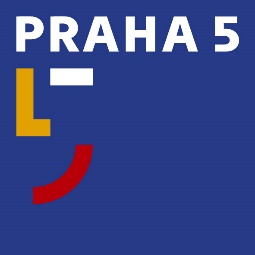 Úřad městské části Praha 5Oddělení PR a tiskovénáměstí 14. října 1381/4, 150 22 Praha 5t: 602 475 895e: stanislav.brunclik@praha5.czw: www.praha5.cz TISKOVÁ ZPRÁVA22. 4. 2021Peníze ze zón placeného stání do nových chodníků. Praha 5 opravuje zanedbanou pěší infrastrukturu z vlastních zdrojůVíce než deset milionů korun investovala v loňské roce radnice Prahy 5 do oprav chodníků. Projekt financuje z Fondu rozvoje dopravy, kam převádí peníze z placených parkovacích zón. Sérii oprav chystá i letos.Zcela zanedbané chodníky v ulicích Zahradníčkova, V Cibulkách či Slávy Horníka se už alespoň částečné revitalizace dočkaly. Další ulice na nutné opravy komunikace určené pěší čekají. Chodníky jsou v majetku Technické správy komunikací, které spadají pod Magistrát hlavního města Prahy. Praha 5 s jejich opravou nabídla pomoc.„Není to vyloženě kritika. TSK spravuje stovky kilometrů silnic a chodníků s rozpočtem, který sotva pokryje nutné opravy hlavních či velkých komunikací. Proto jsme se rozhodli použít peníze ze zón placeného stání a opravit zanedbané chodníky, které by se rekonstrukce za normálních okolností dočkaly jen těžko,“ říká předseda Výboru dopravního ŮMČ Praha 5 Jan Panenka.Praha 5 tako bude v projektu pokračovat i letos. V plánu je i jeho rozšíření o systém „rychlých“ oprav.„Připravujeme výběrové řízení na firmu, která bude schopná v určitém časovém limitu zabezpečit drobnou opravu chodníku. Když opravíte drobné poškození včas, zabráníte případným velkým opravám,“ dodává Jan Panenka.